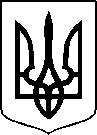 МІНІСТЕРСТВО ОХОРОНИ ЗДОРОВ’Я УКРАЇНИНАКАЗПро екстрену державну реєстрацію лікарських засобів, медичних імунобіологічних препаратів, препаратів крові, що виробляються або постачаються в Україну протягом періоду дії воєнного стану, під зобов’язанняВідповідно до статті 9 Закону України «Про лікарські засоби», абзацу двадцять сьомого підпункту 12 пункту 4 Положення про Міністерство охорони здоров’я України, затвердженого постановою Кабінету Міністрів України від 25 березня 2015 року № 267 (в редакції постанови Кабінету Міністрів України від 24 січня 2020 року № 90), пункту 3 Порядку екстреної державної реєстрації лікарських засобів, медичних імунобіологічних препаратів, препаратів крові, що виробляються або постачаються в Україну протягом періоду дії воєнного стану, під зобов’язання, затвердженого постановою Кабінету Міністрів  України від 15 квітня 2022 року № 471, на підставі результатів перевірки реєстраційних матеріалів лікарських засобів, що подані на екстрену державну реєстрацію, проведених державним підприємством «Державний експертний центр Міністерства охорони здоров’я України», висновків за результатами перевірки документів на лікарський засіб, медичний імунобіологічний препарат, препарат крові, поданий на екстрену державну реєстрацію, від 05 травня 2022 року та 06 травня 2022 року і рекомендацій їх до екстреної державної реєстрації або відмови у такій НАКАЗУЮ:Зареєструвати та внести до Державного реєстру лікарських засобів України лікарський засіб згідно з переліком (додаток 1).Відмовити у екстреній державній реєстрації та внесенні до Державного реєстру лікарських засобів України лікарських засобів (медичних імунобіологічних препаратів) згідно з переліком (додаток 2).3. Контроль за виконанням цього наказу покласти на першого заступника Міністра Комаріду О.О.Міністр                                                                                            Віктор ЛЯШКОПЕРЕЛІКЗАРЕЄСТРОВАНИХ ЗА ПРОЦЕДУРОЮ ЕКСТРЕНОЇ ДЕРЖАВНОЇ РЕЄСТРАЦІЇ ЛІКАРСЬКИХ ЗАСОБІВ, МЕДИЧНИХ ІМУНОБІОЛОГІЧНИХ ПРЕПАРАТІВ, ПРЕПАРАТІВ КРОВІ, ЯКІ ВНОСЯТЬСЯ ДО ДЕРЖАВНОГО РЕЄСТРУ ЛІКАРСЬКИХ ЗАСОБІВ УКРАЇНИПЕРЕЛІКЛІКАРСЬКИХ ЗАСОБІВ, МЕДИЧНИХ ІМУНОБІОЛОГІЧНИХ ПРЕПАРАТІВ, ПРЕПАРАТІВ КРОВІ, ЯКИМ ВІДМОВЛЕНО У ДЕРЖАВНІЙ РЕЄСТРАЦІЇ ЗА ПРОЦЕДУРОЮ ЕКСТРЕНОЇ ДЕРЖАВНОЇ РЕЄСТРАЦІЇ ТА ВНЕСЕННІ ДО ДЕРЖАВНОГО РЕЄСТРУ ЛІКАРСЬКИХ ЗАСОБІВ УКРАЇНИ13 травня 2022 року .05.20200                          Київ                                          № 8022284Додаток 1до наказу Міністерства охорониздоров’я України «Про екстрену державну реєстрацію лікарських засобів, медичних імунобіологічних препаратів, препаратів крові, що виробляються або постачаються в Україну протягом періоду дії воєнного стану, під зобов’язання»від 13 травня 2022 року № 802   № п/пНазва лікарського засобуФорма випуску (лікарська форма, упаковка)ЗаявникКраїна заявникаВиробникКраїна виробникаРеєстраційна процедураУмови відпускуРекламуванняНомер реєстраційного посвідченняГРАНПІДАМ/GRANPIDAMтаблетки, вкриті плівковою оболонкою, по 20 мг, по 10 таблеток, вкритих плівковою оболонкою, у блістері, по 9 блістерів в пачціАккорд Хелскеа С.Л.У.Іспанiявиробництво лікарського засобу, первинне та вторинне пакування:
Інтас Фармасьютікалз Лімітед, Індія;
контроль якості, вторинне пакування, відповідальний за випуск серії:
Лабораторі Фундаcіо ДАУ, Іспанiя;
контроль якості:
ФАРМАВАЛІД Лтд., Мікробіологічна лабораторія, Угорщина;контроль якості:
Фармадокс Хелскеа Лтд., Мальта;
додаткова дільниця з вторинного пакування:
Синоптиз Індастріал Сп. з о.о., Польща;
додаткова дільниця з первинного та вторинного пакування:
Аккорд Хелскеа Лімітед, Велика Британія;
відповідальний за випуск серії:
Аккорд Хелскеа Полска Сп. з.о.о. Склад Імпортера, Польща;відповідальний за випуск серії:
Аккорд Хелскеа Б.В., НідерландиІндія/Іспанія/Угорщина/Мальта/Польща/Велика Британія/Нідерландиреєстрація на 1 рікза рецептомНе підлягаєUA/19397/01/01В.о. Генерального директора Директорату фармацевтичного забезпеченняІван ЗАДВОРНИХДодаток 2до наказу Міністерства охорониздоров’я України «Про екстрену державну реєстрацію лікарських засобів, медичних імунобіологічних препаратів, препаратів крові, що виробляються або постачаються в Україну протягом періоду дії воєнного стану, під зобов’язання»від 13 травня 2022 року № 802  № п/пНазва лікарського засобуФорма випуску (лікарська форма, упаковка)ЗаявникКраїна заявникаВиробникКраїна виробникаРеєстраційна процедураУмови відпускуРекламуванняНомер реєстраційного посвідченняЛІВМЕСЕРтаблетки, без плівкової оболонки, по 20 мг/120 мг, по 24 таблетки в блістері, по 1 блістеру в картонній коробціТОВ ПЮБЕ ГЛОБАЛПольщаРЕЛАКС БІОТЕХ ПВТ. ЛТД.Індіяреєстрація на 1 рікза рецептомНе підлягаєUA/19398/01/01МЕЛАЛС/MALEALTHпорошок для розчину для ін'єкцій, по 60 мг у флаконі, комбінована упаковка містить: 1 флакон артесунату для ін'єкцій 60 мг, 1 ампула (1 мл) натрію бікарбонату, розчин для ін'єкцій Бр.Ф. 5 % мас./ об та 1 ампула (5 мл) натрію хлориду, розчин для ін'єкцій Бр.Ф. 0,9 % мас./об в пластиковому контейнері ТОВ ПЮБЕ ГЛОБАЛПольщаФАРМАКС ІНДІЯ ПВТ. ЛТД.Індіяреєстрація на 1 рікза рецептомНе підлягаєUA/19399/01/01В.о. Генерального директора Директорату фармацевтичного забезпеченняІван ЗАДВОРНИХ